Jedálny  lístok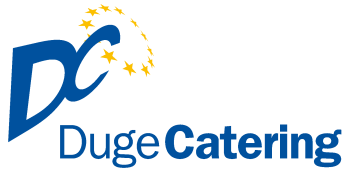 Jedlá a cukrárenské výrobky môžu obsahovať možné alergény:1.OBILNINY – obsahujúce lepok a výrobky z nich, 2.KÔROVCE – a výrobky z nich, 3.VAJCIA – a výrobky z nich, 4.RYBY – a výrobky z nich, 5ARAŠÍDY – a výrobky z nich, 6.SÓJA – a výrobky z nej, 7.MLIEKO – a výrobky z neho, 8. ORECHY – a výrobky z nich, 9. ZELER – a výrobky z neho,10. HORČICA – a výrobky z nej, 11. SEZAM – semená a výrobky z nich, 12. SIRIČITANY – koncentrácia vyššia ako 10 mg/kg alebo 10 mg/l, SO2, 13. MÄKKÝŠE – a výrobky z nich.												 		               ALERGÉNYPondelok   03.02.2020   0,4l  Frankfurtská polievka, pečivo	                                                  1		1.  110g/160g  Maďarský guláš, knedľa /hovädzie mäso/ 				  1,3,7		2.  110/300g   Bravčové na rasci, ryža, uhorka                                                                13.  05,l            Šošovicový prívarok, volské oko, chlieb                                                  1,3,7	Utorok   04.02.2020    0,4l Hovädzia polievka s pečeňovými haluškami 			    1,3,7,9                       		1.  110g/300g   Bravčová roláda záhorácka, zemiaková kaša, šalát              	   1,72.  110g/300g   Kuracie soté Stroganov, ryža                            			                1,7		3.  110g/250g   Vyprážaný syr , zemiaky, tatárska omáčka     		                1,3,7 Streda  05.02.2020     0,4l  Hrášková polievka, pečivo 				                            		1.  110g/250g   Cigánska hovädzia pečienka, tarhoňa                                    12.  110/300g     Zapekané kuracie prsia s ananásom, zemiaková kaša                          1                        3.  350g            Bryndzové pirohy s hubovou omáčkou                                                     1,3,7                               Štvrtok  06.02.2020   0,4l  Zeleni nová polievka s cestovinou			                             1,7                                                1.    110g/300g   Bravčová bohatierska, ryža, šalát  		                                        1           	2.    110g/250g   Černohorský kurací rezeň, zemiaky, uhorka                   	                 1,3,7                        3.    350g            Buchty na pare s džemom, posypané makom, preliate maslo            1,3,7Piatok  07.02.2020   0,4l   Kyslá polievka so širokými rezancami		                              1,3,7                  		1.   110g/300g   Kuracie stehno pečené, ryža, kompót		                                          12.   110g/250g   Bravčový steak so šunkovo - syrovou omáčkou, cestovina                    1,3,73.   350g            Dukátové buchtičky s vanilkovým krémom				       1,3,7                        4.   120g/200g   Losos s pomarančom, zeleninový šalát, dressing                                     7Objednávky   044/522 38 26, 0911942762	e–mail: objednavkyduge@gmail.comObjednávky v daný deň od 6:00 -  07:30 hod.. Len obed č.1  !!!Objednávky obedov 12:00 -14:00 hod.  Reklamácie 0911 942 764    	       Hmotnosť mäsa je udávaná v surovom stave.                                 Povolená tolerancia hmotnosti 10% Web: www.dugecatering.sk 			e-mail : dugecatering@gmail.com      Zmena jedálneho lístka vyhradená